Ausschreibungstext / Leistungsverzeichnis Simplex 45l (1“)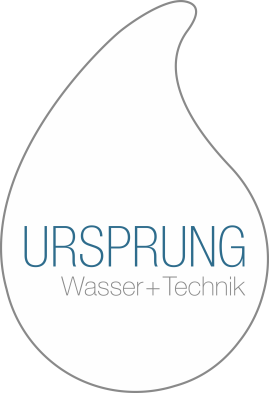 Simplex 45l (1“)Beschreibung: Wasserenthärter-System der neuen Generation. Das System besteht aus einer GfK-Flasche und einem WS180-HE Ventil, elektronisch  vorprogrammiert. Das Sole- sowie das Bypass-Ventil ist im Steuerventil integriert.
Statusinformationen zu:Start / Zeitplan einer Regeneration, Verfügbarkeit enthärtetes Wasser, Wasserverbrauch in Echtzeit, Uhrzeit und Datumsanzeige, Urlaubsmodus und bietet eine	 Gegenstromregeneration für höchste Wirtschaftlichkeit.  (Optional mit Pentair-Chlordesinfektionseinheit)  WasserenthärterBezeichnung: Simplex 45l (1“)Für bis zu ca. 750 m³/Jahr Lieferant:	URSPRUNG Wasser & Technik	0800 – 8777 864 / gebührenfrei
	www.ursprung-wasser.deSpezifikationen :Max. Durchflussmenge: 	3,5 m³/Std.Harzvolumen: 	45 LAnschluss: 	1“Flaschenanschluss 	2,52min Druck 	2,5 barmax Druck 	8,5 barArbeitstemperatur 	4 – 35 °CStromversorgung 	220V – 12 VTransformatorSalzverbrauch/Regeneration 	2,4 kg	(niedrigste Kapazitätsstufe)Maße in mm (HxD)Enthärter 45l - 	1531 x 268Salztank 350l - 	1275 x 740Preis System:								____________ €								Übertrag:	____________ €